PITANJA I ODGOVORI – JURIJ GAGARIN                                                  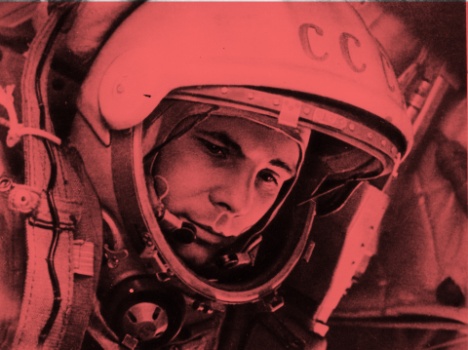 Pokušaj da odgovoriš tačno na sledeća pitanja, ispunjavajući pitanja latiničnim pismom:  U kojem veku je živeo Jurij Gagarin? 19. vek18. vek17. vek20. vekŠta se slavi 2021. godine? 60 godina od prvog leta u svemir50 godina od prvog leta u svemir55 godina od prvog leta u svemirNijedno od navedenogKako se zove svemirski brod u kojem je Gagarin poleteo prvi put u svemir? A glavni konstruktor broda? Koje je nacionalnosti bio Jurin Gagarin? ___________________________________________Kojeg datuma je tačno krenuo u svemir?___________________________________________Koliko je godina imao Gagarin kada je pošao u svemir?_______________________________Koliko vremena je Gagarin proveo u svemiru?____________________________________________________________________Kako je bio obučen Gagarin kada se spustio na Zemlju? Tako ga pamtimo i dan danas.Gagarin je oličenje i simbol čega? ___________________________________________________________________________Šta se nalazi u Beogradu posvećeno prvom astronautu u svemiru? ___________________________________________________________________________Koji je najpoznatiji astronaut Francuske? Ko je poleteo u svemir, u četvrtak 22. aprila 2021. godine, da bi ostao tamo punih 6 meseci? _________________________________________ 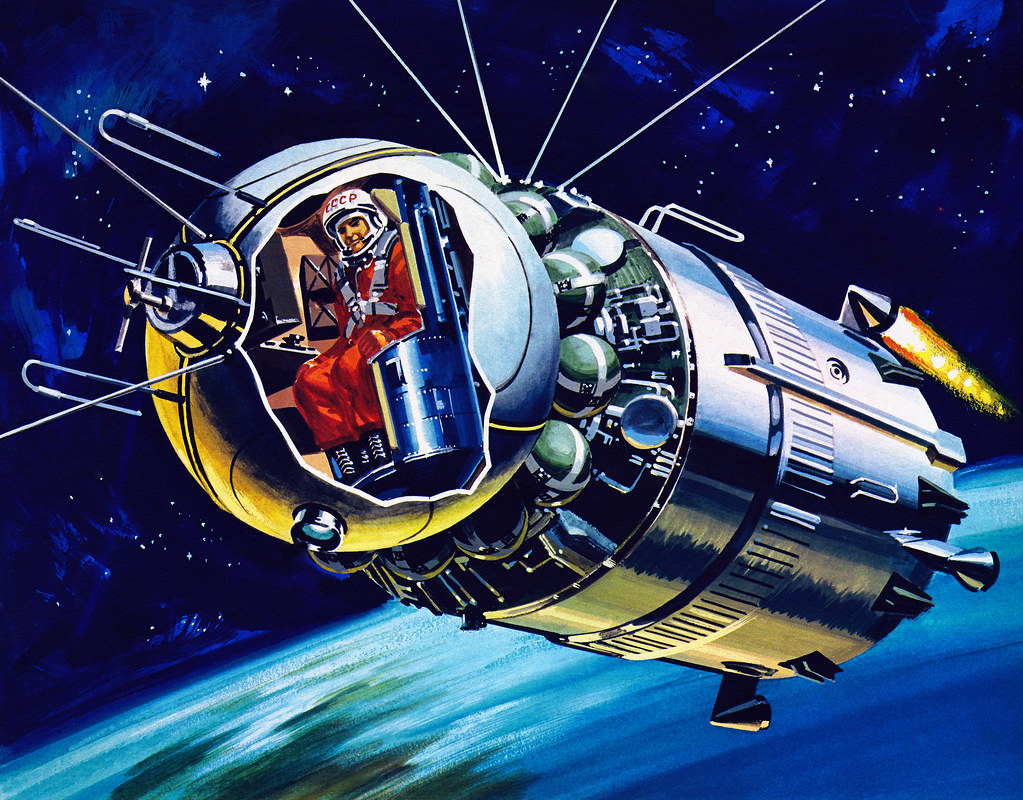 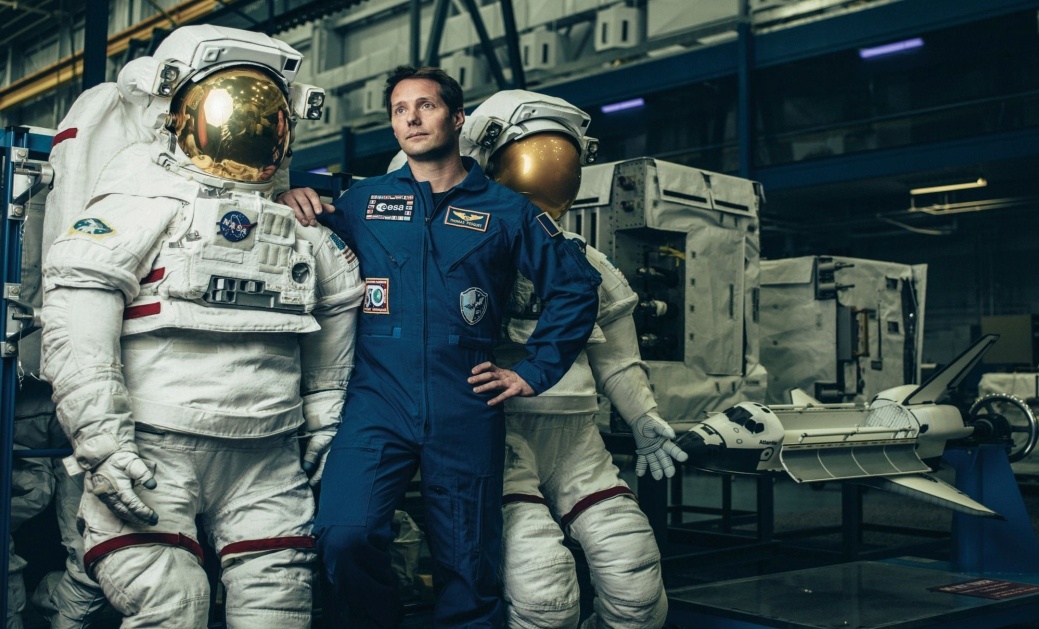 Fotografije preuzete sa sajta:  Wikipedia, slobodna enciklopedija. 